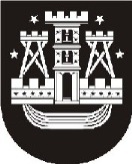 KLAIPĖDOS MIESTO SAVIVALDYBĖS ADMINISTRACIJOSUGDYMO IR KULTŪROS DEPARTAMENTOŠVIETIMO SKYRIAUS VEDĖJASĮSAKYMASDĖL Klaipėdos miesto savivaldybės administracijos ugdymo ir kultūros departamento švietimo skyriaus VEDĖJO 2019 m. VASARIO 26 d. įsakymo nr. ŠV1-82 „Dėl švietimo įstaigų, vykdančių ikimokyklinio ir priešmokyklinio ugdymo programas, darbo vasaros mėnesiais 2019 mETAIS“ pakeitimo2019 m. gegužės 27 d. Nr. ŠV1-267KlaipėdaVadovaudamasi Lietuvos Respublikos vietos savivaldos įstatymo 18 straipsnio 1 dalimi, p a k e i č i u Klaipėdos miesto savivaldybės administracijos Ugdymo ir kultūros departamento Švietimo skyriaus vedėjo 2019 m. vasario 26 d. įsakymo Nr. ŠV1-82 „Dėl švietimo įstaigų, vykdančių ikimokyklinio ir priešmokyklinio ugdymo programas, darbo vasaros mėnesiais 2019 metais“ priedo 1 punkto 19, 45 eilutes ir išdėstau jas taip:                                                                                                                                              „    „Eil. Nr.Įstaigos pavadinimasĮstaiga vasarą dirbsĮstaiga vasarą nedirbs 19.Lopšelis-darželis „Linelis“06-03–06-3007-01–08-3145.Lopšelis-darželis „Žilvitis“06-03–07-3108-01–08-31Švietimo skyriaus vedėjaLaima Prižgintienė